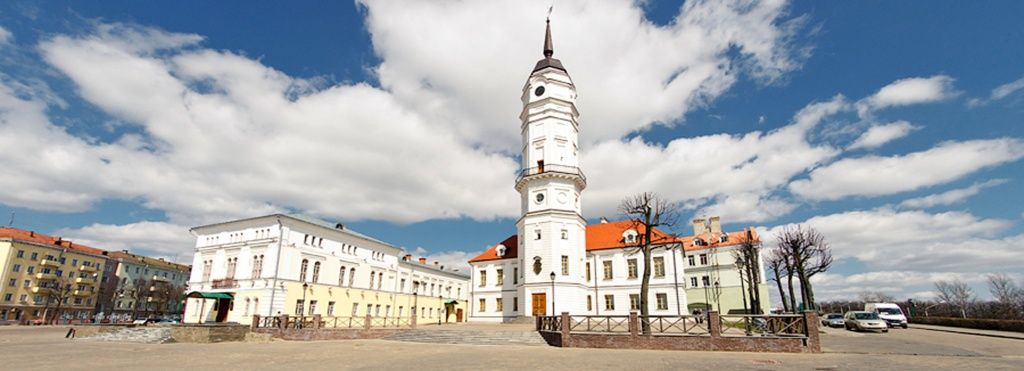 г. МОГИЛЕВСИТИ - ТУР «ПО ПАМЯТНЫМ МЕСТАМ МОГИЛЁВА»Могилев - областной центр - город с богатой историей, который помнит многих  титулованных особ. В . горожане встречали российского царя Петра I, в мае 1780-го здесь встречались российская императрица Екатерина II с австрийским императором Иосифом II; дважды здесь появлялся великий Пушкин. Здесь находилась в 1915 - 1918 гг. Ставка Верховного главнокомандующего русской армии, а в августе 1915 сюда прибыл 47-летний российский император Николай II и многое другое.Обзорная автобусно - пешеходная экскурсия по городу предполагает знакомство с рядом исторических объектов Могилева:Площадь Славы – бывшая Губернаторская, здесь соседствуют современные и исторические постройки, вы узнаете легенды основания города Могилева;Могилевский областной театр драмы и комедии - построен из красного кирпича еще в . Сцена театра видела немало знаменитостей; Кафедральный костел св. Станислава, где сохранились древние фрески. Ежегодно в Костеле проходит Международный фестиваль духовной музыки «Магутны Божа»;Вы прогуляетесь по просторной пешеходной улице города - ул. Ленинской, увидите знаменитый среди могилевчан памятник «Звездочет», дотронувшись до руки которого можно загадать желание.Посещение Свято-Никольского женского монастыря. Особую    ценность представляет комплекс Николаевской церкви с изумительными фресками и ажурным резным, деревянным, позолоченным иконостасом;Свой отпечаток оставили в городе военные события 1941-1945 гг. Вы побываете на месте подвига советских воинов – на Буйничском поле, где находятся настоящие боевые орудия и танковая техника тех времён.                                                                         СТОИМОСТЬ ТУРА                                 (включает экскурсовода, переводчика, транспортное обслуживание)В программу может быть включено  (за доп. оплату):Посещение городской Ратуши. (входной билет – взр -2 руб; школьн – 1 руб)Посещение Зоосада+ катание по сафари парку, где можно увидеть зверей и птиц, которые водятся на территории Республики Беларусь. Входные билеты - Зоосад – взр 3 руб; школьники 2,5 руб, катание по сафари - взр 3 руб 50 коп; школьники - 2 руб 50 коп. Буйничское поле (входной билет в каплицу – 50 коп)Посещение Этнографической деревни. Атмосфера XIX века, дом помещика, где находиться ресторан «Корчма» и гостиница, 6 домиков мастеров (ткач, кузнец, соломоплетельщик, пекарь, гончар, плотник), которые знакомят с бытом, культурой, обычаями белорусского народа.Входные билеты - Этнографическая деревня – взр. 1руб 50 коп; школьный до 12 лет – 1 руб., + дегустация национального продукта(самогон) + закуска  - 6 руб/чел.Посещение музея этнографии (экспозиция Могилев губернский) входной билет – взр -2 руб; школьн – 1 руб)+ экскурсия на группу до 25 чел – взр 6 руб/школь 3 руб)                               КОНТАКТНОЕ ЛИЦО - Ирина +375291848489; 8 0222 70 70 2810 человек17 человек45 человекрусскоязычный гид32,00 бел.руб/чел20,00 бел.руб/чел12,00 бел.руб/челанглоязычный гид37,00 бел.руб/чел25,00 бел.руб/чел15,00 бел.руб/челкитайский перевод42,00 бел.руб/чел30,00 бел.руб/чел20,00 бел.руб/чел